PRODUITS SANGUINS LABILESTRANSFUSION EN URGENCEEDC : Epreuve de CompatibilitéCONCENTRES DE GLOBULES ROUGES (CGR)Préparés à partir de sang total après centrifugationQualifications :PhénotypésPhénotypés étendusCompatibilisésDéplasmatisésIrradiésCryoconservésUnités pédiatriquesIndications :Hb <7g/dl : Transfusion nécessaireHb entre 7g/dl et 10 g/dl : Transfusion souvent nécessaire selon état cliniqueHb > 10g/dl :  Transfusion probablement inutileConservation :2° à 6°C 42 jours6h à température ambianteDurée moyenne de transfusion d’un CGR :1 à 2h à adapter selon contexte cliniqueCONCENTRES PLAQUETTAIRES (CP)Préparés à partir de sang total ou don d’aphérèse2 types de produits :Mélange de concentrés plaquettaires standards (MCPS)Concentrés plaquettaires d’aphérèse (CPA)Traitement par Intercept/Amotosalem (inactivation des pathogènes)Qualifications :DéplamatisésCryoconservésIndications : Thrombopénie centrale : seuil à 10000 plaq/mm3 Contexte chirurgical : seuil à 50000 plaq/mm3En ophtalmo et neurochirurgie : seuil à 10000 plaq/mm3Conservation :20° à 24°C sous agitation continue7 joursDurée moyenne de transfusion:Transfusion immédiatement après réceptionTransfusion sur 30 minPosologie :0,5 à 0,7x10"/10 kg chez l’adultePLASMA FRAIS CONGEL (PFC)Préparé à partir de sang total ou don d’aphérèse2 types de produits :Thérapeutique : pour transfusionMatière première : Fabrication de médicaments dérivés du sang3 types de plasmas thérapeutiques :Viro-atténué par amotosalemPlasma sécurisé par quarantainePlasma VHE free pour indications spécifiques (immunodéprimés..)Conservation :-25°C24h entre 2° et 6°C après décongélation12 moisDurée moyenne de transfusion   :Transfusion dans l’heure après réceptionTransfusion sur 30 minPosologie :10 à 15 ml/kgPLASMA LYOPHILISE (PLYO)Plasma universel préparé à partir d’un mélange de 10 donneurs de groupe A, B et AB exempts d’anticorps anti A ou anti BObtenu par lyophilisation de plasma déleucocytésProduit par le CTSA et distribué par l’EFSConservation 2 ans entre 2° et 25°CUtilisation dans les 6h après reconstitutionIndications PFC et PLYO :Déficit en facteur de coagulationHémorragie avec élévation du temps de QuickChoc hémorragiqueNeurochirurgieChirurgie cardiaqueDEPOTS DE SANG     Dépôt relais : Conserve les PSL délivrés par l’ETS référent. Transfère ces PSL aux patients hospitalisés dans l’ESDépôt urgence : Conserve des CGR de groupe O et des plasmas de groupe AB distribués par l’ETS référent. Délivre ces PSL en urgence vitale pour les patients hospitalisés dans l’ES.Dépôt de délivrance : Conserve les PSL distribués par l’ETS référent. Délivre ces PSL aux patients hospitalisés dans l’ES.DEPOTS DE SANG     Dépôt relais : Conserve les PSL délivrés par l’ETS référent. Transfère ces PSL aux patients hospitalisés dans l’ESDépôt urgence : Conserve des CGR de groupe O et des plasmas de groupe AB distribués par l’ETS référent. Délivre ces PSL en urgence vitale pour les patients hospitalisés dans l’ES.Dépôt de délivrance : Conserve les PSL distribués par l’ETS référent. Délivre ces PSL aux patients hospitalisés dans l’ES.Urgence Vitale ImmédiateUVIUrgence Vitale ImmédiateUVIUrgence Vitale ImmédiateUVIUrgence VitaleUVUrgence RelativeUR1er cas2ème cas3ème casPas de détermination de phénotypage érythrocytaire ABO RHKEL1.1 seule détermination de phénotypage érythrocytaire ABO RHKEL12 déterminations concordantes phénotypage érythrocytaire ABO RHKEL1Pour éviter tout risque d'erreur d'attribution de groupe ou d'usurpation d'identité lorsque les données du patient ne peuvent être fiabilisés.Quelque soient les documents fournis, on a le temps de rendre en 30 minutes une détermination de phénotypage érythrocytaire ABO  conforme ou une détermination phénotype RHKEL1 selon le cas et .I. est en coursOn dispose de 2-3 heures pour réaliser les 2 déterminations concordantes de phénotypage érythrocytaire ABO RHKEL1, RAI conformes et qualifications réalisables dans ce délai.PRELEVERavant le 1er culotR.A.I.1ère détermination phénotypage érythrocytaire ABO RHKEL12ème détermination  phénotypage érythrocytaire ABO RHKEL1PRELEVERavant le 1er culotR.A.I.2ème détermination  phénotypage érythrocytaire ABO RHKEL1PRELEVERavant le 1er culotR.A.I.1 détermination de  phénotypage érythrocytaire ABO RHKEL1PRELEVERavant le 1er culotR.A.I.1 ou 2 déterminations  phénotypage érythrocytaire ABO RHKEL1selon les documents disponiblesPRELEVERavant le 1er culotR.A.I.1 ou 2 déterminations  phénotypage érythrocytaire ABO RHKEL1EDC si besoin Téléphonez E.F.SEn fonction du degré d'urgence et/ou des heures d'ouverture de l'E.F.S., approvisionnement au dépôt du CH ou à l’E.F.S. (sans notion de sexe, âge au départ du SMUR : partir avec du O RH :-1) Téléphonez E.F.SEn fonction du degré d'urgence et/ou des heures d'ouverture de l'E.F.S., approvisionnement au dépôt du CH ou à l’E.F.S. (sans notion de sexe, âge au départ du SMUR : partir avec du O RH :-1) Téléphonez E.F.SEn fonction du degré d'urgence et/ou des heures d'ouverture de l'E.F.S., approvisionnement au dépôt du CH ou à l’E.F.S. (sans notion de sexe, âge au départ du SMUR : partir avec du O RH :-1) Téléphonez E.F.SEn fonction du degré d'urgence et/ou des heures d'ouverture de l'E.F.S., approvisionnement au dépôt du CH ou à l’E.F.S. (sans notion de sexe, âge au départ du SMUR : partir avec du O RH :-1) Téléphonez E.F.SEn fonction du degré d'urgence et/ou des heures d'ouverture de l'E.F.S., approvisionnement au dépôt du CH ou à l’E.F.S. (sans notion de sexe, âge au départ du SMUR : partir avec du O RH :-1)Le contrôle ultime documentaire et biologique (CULM) pré-transfusionnel est obligatoire dans tous les cas.Le contrôle ultime documentaire et biologique (CULM) pré-transfusionnel est obligatoire dans tous les cas.Le contrôle ultime documentaire et biologique (CULM) pré-transfusionnel est obligatoire dans tous les cas.Le contrôle ultime documentaire et biologique (CULM) pré-transfusionnel est obligatoire dans tous les cas.Le contrôle ultime documentaire et biologique (CULM) pré-transfusionnel est obligatoire dans tous les cas.TRANSFUSERO RH:1 KEL:-1Sauf : Femme de la naissance à la fin de la période de procréation (<= 50 ans) O RH:-1KEL:-1TRANSFUSEROSans RAI ou RAI négative : respecter le phénotype RHKEL1 Si RAI positive ou ATCDS de RAI positive : respecter le phénotype RHKEL1 et l’antigène cible de l’anticorps. Pas d’EDC en UVI mais garder tubulure du CGR pour faire à posteriori. Passer en iso groupe et phénotype RHKEL1 compatible dès que possibleTRANSFUSERO RHKEL1 de la détermination  connue (pour les O RH:1 faire attention au « c » pour les femmes)           Ou Iso groupe ABO phénotype RHKEL1 compatible (si les données du patient et les documents de groupage sont fiables)(à discuter selon ES/EFS)TRANSFUSERCGR iso groupe (si possible)phénotype RHKEL1 compatibleTRANSFUSERCGR iso groupe (si possible) phénotype RHKEL1 compatibleEDC si besoinCAT EN CAS D’EFFET INDESIRABLE RECEVEURTout professionnel de santé doit le signaler sans délai et au plus tard dans les 8hFiche technique double noeud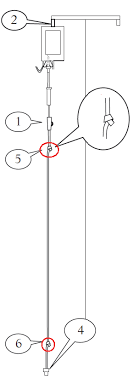 